MOHAMED MAKNI                      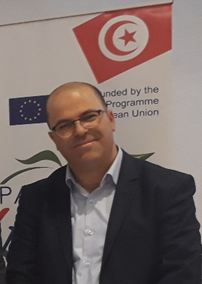 Né le 23/09/1976 à Sfax, Tunisie	MariéE. Mail : mohamed.makni@gmail.com / mohamed.makni@isbs.usf.tnTel 00216 22 97 86 51Adresse personnelle :Route de Lafrane Km 2,5 Châabouni 3003 Sfax, TUNISIEAdresse professionnelle :Institut Supérieur de Biotechnologie de SfaxDépartement de Technologie AlimentaireRoute de la soukra  Km 4, BP 1175 , Sfax  TUNISIEMaître de Conférences (ISBS) Département de Technologie AlimentaireInstitut Supérieur de Biotechnologie de SfaxDec 2018 : Habilitation Universitaire en Génie Biologiques (École Nationale d’ingénieur de Sfax- Tunisie)Sujet : Comment des extraits de plantes et des biomolécules peuvent promouvoir la santé?2005/2009 : Thèse en Sciences Biologiques (Faculté des Sciences de Sfax - Tunisie)Sujet : Etude des propriétés physico-chimiques et antioxydantes des graines (lin, 	citrouille, sésame, arachide) et de leurs huiles riches en Oméga 3 et Oméga 6 : Evaluation in vivo du pouvoir hypolipidémique, hypoglycémique et antioxydant2002/2003 : Diplôme de Formation en Recherche Clinique (CLINACT- France) Sujet : Etudes cliniques, Informatique et pharmacovigilance2001/2002 : Diplôme d’Études Approfondies en Sciences et Technologies (Université de Technologie de Compiègne- France)Sujet : Potentiel d’atténuation naturelle des aquifères du site contaminé de FINA / ERTVELDE (TOTAL). Caractérisation microbiologique aérobie et respirométrique2000/2001 : CAPES (Ministère de l’Education Nationale - Tunisie)1998/2000 : Maîtrise en Sciences Naturelles (Faculté des Sciences de Sfax - Tunisie)1995/1998 : DUES (Diplôme Universitaire d’Etudes Scientifiques)1994/1995 : Baccalauréat Sciences Expérimentales Sfax –Tunisie2020/ -- :  Maître de Conférences : Département de Technologie Alimentaire. ISBS- Sfax2014/ 2020 :  Maître Assistant : Département de Technologie Alimentaire. ISBS- Sfax2011/ 2014 : Maître Assistant : Département de Biotechnologie et Santé. ISBS- Sfax2007/2011: Assistant Technologue : Département Génie des Procédés Agroalimentaire.		ISET - Sidi Bouzid.2005/2007 : Assistant Technologue : Département Agroalimentaire. ISET - Sidi Bouzid.2004/2005 : Vacation (4,5h) : Département Agroalimentaire. ISET - Sidi Bouzid.2004/2005 : Participation à l’enseignement de la formation 21-21. ISET - Sidi Bouzid.Coordination Pédagogique :  Coordinateur du Parcours Nutrition et Santé (Licence Appliquée en Sciences des Aliments) à ISBS Sfax depuis sa création AU 2016/ 2017, jusqu’à présent, Membre de la commission de coordination de Master Innovation et Marketing Alimentaire à ISBS Sfax depuis AU 2018/2019 jusqu’à présent,Membre de la commission de coordination de Master Technologie Alimentaire à ISBS Sfax depuis AU 2012/2013 jusqu’à présent.Cours et Travaux pratiques :Nutrition et Santé (Licence LASA/Oleo)Bases de la Toxicologie (Licence LASA /LAB)Physiopathologie métabolique (Master BM)Pharmacologie Appliquée (Master BM)Bases de la Nutrition (Master IMA, MIIA)Nutrition et Toxicologie (Master IMA, MIIA)Biologie cellulaire (Licence LASA/LAB)Physiologie Animale (Licence LASA/LAB)Toxicologie Moléculaire (Master BM)Molécules Bioactives (Master TA)….Encadrement et Co-encadrement de Thèse :Anfel Kadhem Jalleb (Université de Sfax, Tunisie)Sujet: Study of Physiological and Histopathological effect of chronic Aluminum Toxicity in rats (2021/2022)Hayder Abra Naceur Khlifaoui (Université de Sfax, Tunisie)Sujet : Prevalence and implications of overweight and obesity in children’s health and learning behavior (2021/2022)Omar Hameed (Université de Sfax, Tunisie)Sujet: In vitro, In vivo Studies on Antioxidant and Anti-Parasitic Activities of Compounds Isolated from Natural products (2020/2021)Melle Raoua Jemai (Université de Sfax, Tunisie)Sujet : Valorisation des extraits naturels : implication dans le cas de la régulation du métabolisme glucidique et lipidiques. (Thèse soutenue en Mars 2020).Mr Redouane Haskoury (Université Sidi Mohamed Ben Abdallah, Fez Maroc)Sujet : Miel de caroubier et propolis : Caractérisation physicochimique et étude pharmacologique(Thèse soutenue en Novembre 2018).Mme Wafa Ben Ajmia Selmi (Université de Sfax, Tunisie) Sujet : Contribution à la valorisation du grenadier (Punica granatum Nana) : évaluation alimentaire et thérapeutique et mise en place d’une stratégie de contrôle de la colonisation du poulet de chair par Salmonelle. (Thèse soutenue en Décembre 2016).Encadrement de plus de 23 Masters de recherches et Masters Professionnels 	Encadrement de plus de 40 Projets de Fin d’Études en collaboration avec des industriels et des centres de recherches Au-delà de l’aspect numérique, j’accorde une grande importance au suivi professionnel des étudiants dont je participe à la formation et à la nécessité d’élaborer et de signer des conventions de recherche et/ou de partenariat avec des entreprises et des laboratoires de recherche pour permettre de réaliser leurs travaux de recherche dans les meilleures conditions. Ces Universités, entreprises et laboratoires de recherche sont :Faculté des Sciences Agriculture, Industrie Alimentaire et Protection de l’environnement, Université Lucian Blaga de SIBIU, ROMANIAFaculté de Biotechnologie, Université Catholique de Porto, PORTUGALFaculté de Bioscience et Technologie Agroalimentaire, Université Degli Studi TERAMO, ITALY Laboratoire Sciences de la vie (Université de TSUKUBA, JAPAN)Laboratoire de Physiologie-Pharmacologie & Santé Environnementale (FES, MAROC)Laboratoire Génie Enzymatique et Microbiologie (ENIS, TUNISIE)Laboratoire de Parasitologie (FMS, TUNISIE)Laboratoire de l’ONHClinique EssalemaHôpital Hedi Chaker SfaxEntreprise SIMEDEntreprise PHARMACAREEntreprise EL MANHLAEntreprise LA ROSE BLANCHEEntreprise CHO CAMPANY….Auteur d’une trentaine d’articles scientifique. Concernant mes publications dans des revues internationales, une étude sur Scopus et Google Scholar permet de quantifier ma production de la façon suivante :Author ID: 55959306900http://orcid.org/0000-0002-6158-587XMes publications, sont citées plus de 1800 fois dans d’autres articles et elles incluent presque 70 co-auteurs différents. Une analyse de leur impact peut également être réalisée au travers du calcul du ‘H index’ qui est égal à 24. La somme des impacts facteurs de toutes mes publications atteint pour l’année 2021, la valeur de plus de 80.El-Haskoury, R., Al-Waili, N., Kamoun, Z., Makni, M., Al-Waili, A., Lyoussi, B. Antioxidant activity and protective effect of propolis against carbon tetrachloride-induced liver and kidney injury by modulation of oxidative parameters. Veterinary World, (2021)Raoua Jemai, Riadh Drira, Mohamed Makni, Hamadi Fetoui and Kazuichi Sakamoto. Colocynth (Citrullus colocynthis) seed extracts attenuate adipogenesis by down-regulating PPARγ/SREBP-1c and C/EBPα in 3T3-L1 cells. Food Bioscience (2020) Redouan EL-HASKOURY, Noori Al-Waili, Zeineb Kammoun, Hamza Al-Waili, Mohamed MAKNI and Badiaa LYOUSSI. Antioxidant activity and Protective effect of Carob Honey in CCL4- induced kidney and liver injury. Archives of Medical Research (2018)Ameny Farhat-Khemakhem, Monia Blibech, Ines Boukhris, Mohamed Makni, Hichem Chouayekh. Assessment of the potential of the multi-enzyme producer Bacillus amyloliquefaciens US573 as alternative feed additive. Journal of the Science of Food and Agriculture (2018)Raoua Jemai, Riadh Drira, Hamadi Fetoui, Mohamed Makni and Kazuichi Sakamoto. Colocynth (Citrullus colocynthis) Flesh Extract Suppresses Adipogenesis by Down-Regulating Adipogenic Transcription Factors and Their Target Genes in 3T3-L1 Preadipocytes. Food and Nutrition Sciences (2018)Mohamed Makni, Raoua Jemai, Walid Kriaa, Yassine Chtourou and Hamadi Fetoui. Citrus limon from Tunisia: Phytochemical and Physicochemical Properties and Biological Activities (2017). BioMed Research International (2018)Hanen El Abed, Mouna Chakroun, Imen Fendri, Mohamed Makni, Mohamed Bouaziz,  Noureddine Drira, Hafedh Mejdoub, Bassem Khemakhem. Extraction optimization and in vitro and in vivo anti-postprandial hyperglycemia effects of inhibitor from Phoenix dactylifera L. parthenocarpic fruit. Biomedicine & Pharmacotherapy (2017)Ben Ajmia Wafa, Mohamed Makni, Sonda Ammar, Lamia Khannous, Amal Ben Hassana, Mohamed Bouaziz, Nour Eddine Es-Safi, Radhouane Gdoura (2016). Antimicrobial effect of the Tunisian Nana variety Punica granatum L. extracts against Salmonella enterica (serovars Kentucky and Enteritidis) isolated from chicken meat and phenolic composition of its peel extract. International Journal of Food Microbiology (2017)Mouna Chakroun, Bassem Khemakhem, Hazem Ben Mabrouk, Hanen El Abed, Mohamed Makni, Mohamed Bouaziz, Noureddine Drira, Naziha Marrakchi, Hafedh Mejdoub. (2016). Evaluation of anti-diabetic and anti-tumoral activities of bioactive compounds from Phoenix dactylifera L's leaf: In vitro and in vivo approach. Biomedicine & Pharmacotherapy (2017)Redouan EL-HASKOURY, Walid KRIAA, Badiaa LYOUSSI and Mohamed MAKNI. (2016). Ceratonia siliqua honeys from Morocco: Physicochemical properties, mineral contents and antioxidant activities. Journal of Food and Drug Analysis (2017)Yassine Chtourou, Ahlem Ben Slima, Mohamed Makni, Radhouane Gdoura, Hamadi Fetoui.  Naringenin protects cardiac hypercholesterolemia-induced oxidative stress and subsequent necroptosis in rats. Pharmacological Reports (2015)Makni Mohamed, Haddar Anissa, BenFraj Amor, Zeghal Najiba. (2011). Physico-Chemical Properties, Composition, and Oxidative Stability of Olive and     Soybean Oils Under Different Conditions. International Journal of Food Properties (2015)Chtourou Yassine, Fetoui Hamadi, Jemai Raoua, Ben Slima Ahlem, Makni Mohamed, Gdoura Radhouane (2014). Naringenin reduces cholesterol-induced hepatic inflammation in rats by modulating matrix metalloproteinases-2, 9 via inhibition of nuclear factor κb pathway .   European Journal of Pharmacology (2015)Assaad Sila, Zeineb Kamoun, Zohra Ghlissi, Mohamed Makni, Moncef Nasri, Zouhaier Sahnoun, Naima Nedjar-Arroume, Ali Bougatef. Ability of natural astaxanthin from shrimp by-products to attenuate liver oxidative stress in diabetic rats.  Pharmacological Reports (2015)Assaad Sila , Zohra Ghlissi,  Zeineb Kamoun, Mohamed Makni, Moncef Nasri, Ali Bougatef, Zouheir Sahnoun (2014). Astaxanthin from shrimp by-products ameliorates nephropathy in diabetic rats. European Journal of Nutrition. (2015)Mohamed MAKNI, Anissa Haddar and Najiba ZEGHAL (2011). Antioxidant, free radical-scavenging, antimicrobial activities of Ajuga iva leaf extracts.  International Journal of Food Properties (2013)Mohamed MAKNI, Yassine Chtourou, El Mouldi Garoui, Tahia Boudawara, Hamadi Fetoui. Carbon tetrachloride-induced nephrotoxicity and DNA damage in rats: Protective role of Vanillin.  Human and Experimental Toxicology (2012)Mohamed MAKNI, Yassine CHTOUROU, Hamadi FETOUI, ELMouldi GAROUI, Chama MAROUANI, Choumous KALLEL, Najiba ZEGHAL. Erythrocyte oxidative damage in rat treated with CCl4: protective role of vanillin. Toxicology and Industrial Health (2012)Mohamed Makni, Yassine Chtourou, Mohamed Barkallah and Hamadi Fetoui. Protective effect of vanillin against carbon tetrachloride (CCl4)-induced oxidative brain injury in rats.  Toxicology and Industrial Health (2012) 	Mohamed MAKNI, Yassine Chtourou, Hamadi Fetoui, El Mouldi Garoui, Tahia Boudawara, Najiba Zeghal. Evaluation of the antioxidant, anti-inflammatory and hepatoprotective properties of Vanillin in carbon tetrachloride-treated rats. European Journal of Pharmacology. (2011) Mohamed MAKNI, Mediha Sefi, El Mouldi Garoui, Hamadi Fetoui, Tahia Boudawara, Najiba Zeghal.  Dietary polyunsaturated fatty acid prevents hyperlipidemia and hepatic oxidant status in pregnant diabetic rats and their macrosomic offspring.  Journal of Diabetes and Its Complications. (2011)  Walid KRIAA, Hamadi FETOUI*, Mohamed MAKNI*, Najiba ZEGHAL, Nour-Eddine DRIRA. Phenolic contents and antioxidant activities of date palm (phoenix dactylifera l.) Leaves. International Journal of Food Properties. (2011)Wacim Bejar, Ameny Farhat, Slim Smaoui, Mohamed Makni, Mounira Ben Farhat, Badis Abdelmalek, Lotfi Mellouli, Emmanuelle Maguin, Samir Bejar and Hichem Chouayekh. Selection of Lactobacillus plantarum CTM 50371 as a new probiotic candidate based on in vitro functional properties.  Biotechnology and Bioprocess Engineering (2011).Hamadi Fetoui, Mohamed MAKNI, El Mouldi Garoui, Najiba Zeghal. Toxic effects of lambda-cyhalothrin, a synthetic pyrethroid pesticide, on the rat kidney: Involvement of oxidative stress and protective role of ascorbic acid. Experimental and Toxicologic Pathology, (2010)Mediha SEFI, Hamadi FETOUI*, Mohamed MAKNI*, Najiba Zeghal. Mitigating effects of antioxidant properties of Artemisia campestris leaf extract on hyperlipidemia, advanced glycation end products and oxidative stress in alloxan-induced diabetic rats.  Food and Chemical Toxicology (2010)Makni Mohamed, Fetoui Hamadi, Gargouri N.Kamel, Garoui Mmouldi, & Zeghal Najiba (2010). Antidiabetic effect of flax and pumpkin seed mixture powder: effect on hyperlipidemia and antioxidant status in alloxan diabetic rats.  Journal of Diabetes and Its Complications. (2011)Makni Mohamed, Fetoui Hamadi, Gargouri N.Kamel, Garoui Mouldi, Jaber Hazem, Makni Jamel, Boudawara Tahia, & Zeghal Najiba.  Hypolipidemic and hepatoprotective seeds mixture diet rich in ω-3 and ω-6 fatty acids. Food and Chemical Toxicology, (2010).Makni Mohamed, Fetoui Hamadi, Gargouri N.Kamel, Garoui, Mouldi, Jaber Hazem, Makni Jamel, Boudawara Tahia, & Zeghal Najiba. Flax and Pumpkin seeds mixture ameliorates diabetic nephropathy in rats. Food and Chemical Toxicology, (2010).Makni Mohamed, Fetoui Hamadi, Gargouri N.Kamel, Garoui Mouldi, Jaber Hazem, Makni Jamel, Boudawara Tahia, & Zeghal Najiba. Hypolipidemic and hepatoprotective effects of Flax and Pumpkin seed mixture rich in ω-3 and ω-6 fatty acids in hypercholesterolemic rats.  Food and Chemical Toxicology, (2008)Raoua JEMAI, Mohamed Makni, Amina DHIEB and Hamadi Fetoui. Malva parviflora from Tunisia: phytochemical properties and biological activities. (in progress)Mouna Chakroun, Mohamed Makni, Bassem Khemakhem, Walid Kriaa, Zeineb Kammoun, Noureddine Drira and Hafedh Mejdoub.  Analgesic and anti-inflammatory activities of the Phoenix dactylifera L. leaves extracts. (in progress)Raoua JEMAI, Riadh DRIRA, Mohamed MAKNI, Kazuichi SAKAMOTO. Anti-obesity effect of the seeds of Coloquinte (Citrullus colocyntis) extract characterized by modulating genes (in progress).Raoua JEMAI, Riadh DRIRA,hamada Fetoui, Kazuichi SAKAMOTO, Mohamed MAKNI. Suppresssive effect of hydroethanolic extract of Crust of Colocynth (Citrullus colocynthis) on the differentiation of 3T3-L1 preadipocytes and identification of its bioactive compounds.   (in progress).Raoua JEMAI, Riadh DRIRA, Kazuchi SAKAMOTO, Mohamed MAKNI. Zest of Lemon (Citrus Limon) extract inhibit lipid droplet accumulation of 3T3-L1 preadipocytes (in progress).La matière grasse laitière anhydre (MGLA / SMEN) : effet de l’ajout du romarin sur la qualité physicochimique, sensorielle, et nutritionnelle de trois différents types (2012).Ines Maalej Achouri, Mohamed Makni, Emna Hamdi, Aymen Braik et Asma Naïmi. N° : TN2012/0408Projets InternationauxCoordinateur International du Projet Erasmus Plus (2017/2021).Action Clé 2: Strategic Platform for Ameliorating Tunisian Higher Education on Food Sciences and Technology (SPAAT4FOOD) 585729-EPP-1-2017-1-TN-EPPKA2-CBHE-JPMembre et Coordinateur WP Gouvernance du Projet Erasmus Plus (2021/2024)Action Clé 2: Biotech-Tunisia, Modernisation de la formation en Biotechnologie en vue d'une meilleure employabilité des diplômés en Tunisie. 610246-EPP-1-2019-1-TN-EPPKA2-CBHE-SPMembre et Coordinateur National ; Création réseau partenariat professionnel « Relation Université / Entreprise » (Université de Sfax) dans le cadre du Projet Tempus « Développement de partenariats Universités-Entreprises dans le domaine des sciences et technologies du vivant en Tunisie » N° : 530-312 (2012 / 2016)7 Actes de congrès et mini Conférences,43 Organisations, Assistances et Présentations par Affiche, Orale.Activités en matière d’administration et autres responsabilités collectives :Directeur des stages à l’Institut Supérieur de Biotechnologies de Sfax (De 2017 à 2020),Coordinateur International du Projet Erasmus Plus (Action Clé 2: Strategic Platform for Ameliorating Tunisian Higher Education on Food Sciences and Technology (SPAAT4FOOD) 585729-EPP-1-2017-1-TN-EPPKA2-CBHE-JP- 2017/2020Point contact du programme Erasmus Plus à l’Institut Supérieur de Biotechnologie de Sfax, Université de SfaxCoordinateur du parcours Nutrition et Santé au sein du Département Technologie Alimentaire à l’ISBS depuis l’Année Universitaire 2016/2017Membre du conseil scientifique de l’ISBS (2014/2020)Membre de la commission de coordination de Master Innovation et Marketing Alimentaire à ISBS Sfax depuis AU 2018/2019Membre de la commission de coordination de Master Technologie Alimentaire à ISBS Sfax depuis AU 2012/2013Membre du Bureau de Partenariat Professionnel BPP à l’Université de SfaxVice Editor in Chief dans le “Mediterranean Journal of Food Science and Technology” (www.mjfst.spaat4food.com) (in progress)Membre éditeur dans le Journal Pharmacologia (ISSN 2044-4648)Membre éditeur dans le Journal Bio Med Research International (Biochimie) (ISSN: 2314-6133 (Print) ISSN: 2314-6141 (Online) DOI: 10.1155/2738)Referee pour diverses revues internationales à comité de lecture :Bio Med Research InternationalJournal of diabetes and its complicationFood and chemical ToxicologyInternational journal of Food propertiesToxicology and industrial HealthHuman and experimental toxicologyPharmacologiaOxidative Medicine and Cellular Longevity……Membre de jury de soutenances de plusieurs HU, Thèses, Masters et PFEsJuillet 2019: Rising the Quality of Student’s Internship in Industry (Erasmus + SPAAT4FOOD) Université Lucian Blaga SIBIU, Romanie (Coordinateur)Avril 2019 : Innovative Teaching Tools II (Erasmus + SPAAT4FOOD) Université UNITE, Italie (Coordinateur)Juillet 2018: Innovative Teaching Tools I (Erasmus + SPAAT4FOOD) Université Catholique de Porto, Portugal (Coordinateur)Janvier 2018: Grant Holder Meeting “Financial Rules for the use of EU Grant” (Erasmus + SPAAT4FOOD) MCE (Management Centre Europe) Bruxelles (Belgique)2016 : Programmation Neurolinguistique (1st, 2nd and 3rd levels, ISBS, Université de Sfax)2014: “Business Plan: «Learn transferable skills related to business and management, create your own business opportunity and develop a tailor-made business plan step by step » animé par Pr Benedict Sas, Université de Gant (Belgique) / Université de Sfax 2013 : Entrepreneuriat, animé par Pr. Raymond Guillouzo, Université de Rennes France 12h / 2012: Teacher training: Successful first course Université de Sfax12h / 2012: Teacher training: Cognitive Psychology and active learning Université de Sfax2011: Elsevier: How to write great papers: From title to references, from submission to revision, (Elsevier Amsterdam)2009: B.E.S. Solutions to your laboratory from Thermo Fisher Scientific, (Université de Sfax)2007: B.E.S:  Sigma-Aldrich biological sciences. (Institut Pasteur Tunis)2003 : Attaché de Recherche Clinique, Les laboratoires L’OREAL / NESTLE – Paris, France 2002/2003 : Attaché de Recherche Clinique, CLINACT – Paris, France 2001/2002: Stage DEA, Dép. Génie Chimique, Université de Technologie de Compiègne UTC, France.Arabe : Langue Maternelle,Français et Anglais :Comprendre (Écoute & Lecture), Compétant (Niveau Européen : C2)Parler, Compétant (Niveau Européen : C2)Écrire, Compétant (Niveau Européen : C2)Association Méditerranéenne des Industries Agroalimentaire, (AMIA),Association Maghrébine de Sécurité Sanitaire des Aliments (AMSSA) Association Tunisienne de Physiologie & de Bio-surveillance de l’Environnement (ATPBE)Situation professionnelle actuelle :Formation : Expérience Pédagogique :Activité pédagogique : Activité d’encadrement : Activités de Recherche : Publications : Brevet :Participation et Organisation de plus de 50 Congrès Internationaux :Organisation & Participation à des stages et Workshops:Langues :Associations Scientifiques :